АбрамоваАнна Валерьевна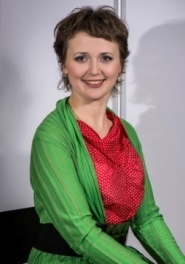 г. ЛобняБерзанВалентина Васильевна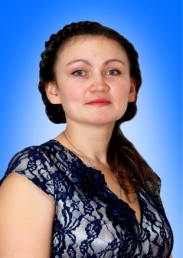 Одинцовский м.р.ГагиеваЕкатерина Санджаровна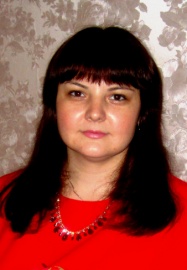 Воскресенский м.р.ГончароваМарина Геннадиевна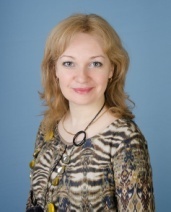 г. ИвантеевкаАлябьеваТатьяна Геннадьевна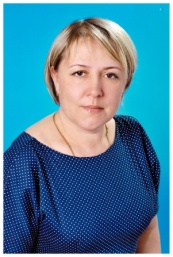 г. ДомодедовоБоковаЛилия Ивановна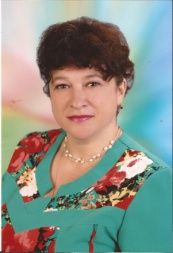 г.Серебряные ПрудыГовороваИрина Александровна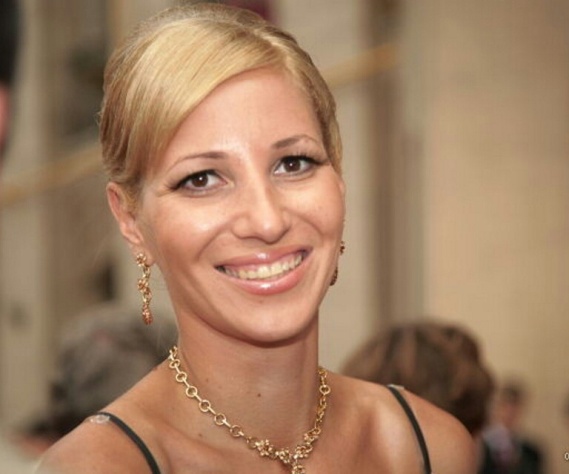 г. МожайскГорбачеваИрина Николаевна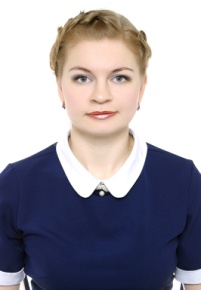 г.ЗарайскБазановаАнна Владимировна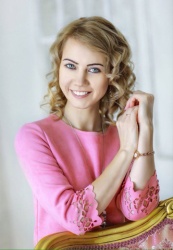 г.ЕгорьевскВоробьева Лариса Александровна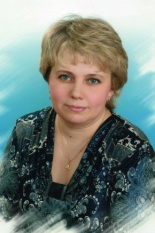 Ногинский м.р.Голубкина Наталия Николаевна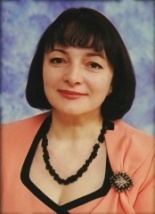 Серпуховский м.р.Григорьева Наталья Ивановна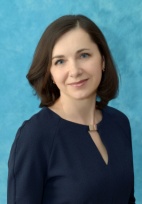 г. КрасногорскДенисюкова Ольга Сергеевна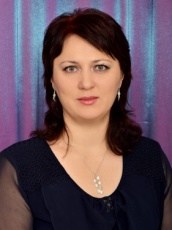 Рузский м.р.ЗубоваТатьяна Михайловна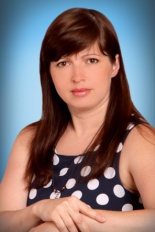 Ленинский м.р.ЛавреноваВера Владиславовна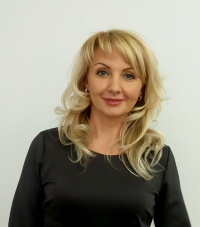 г. ВласихаНикульшина Ольга Евгеньевна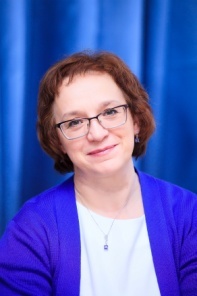 г. ЧерноголовкаЕвдокимова Галина Сергеевна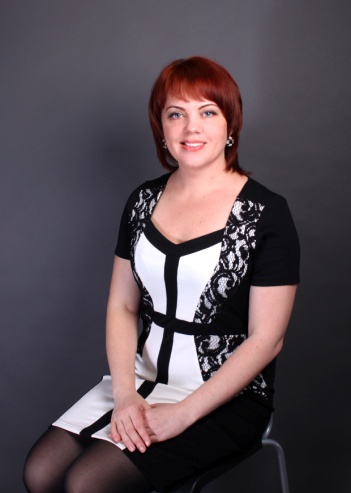 г. ПодольскИвановаОльга Викторовна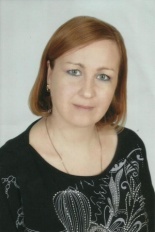 г. ОзерыЛешинаАлла Владимировна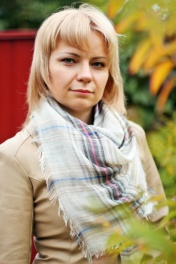 г. КрасноармейскПетровская Людмила Сергеевна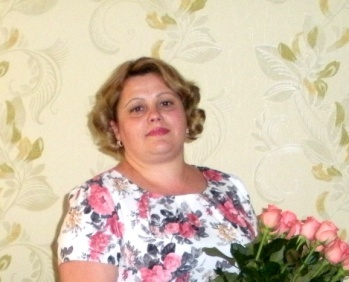 Наро-Фоминский м.р.ЕлагинаЕлена Сергеевна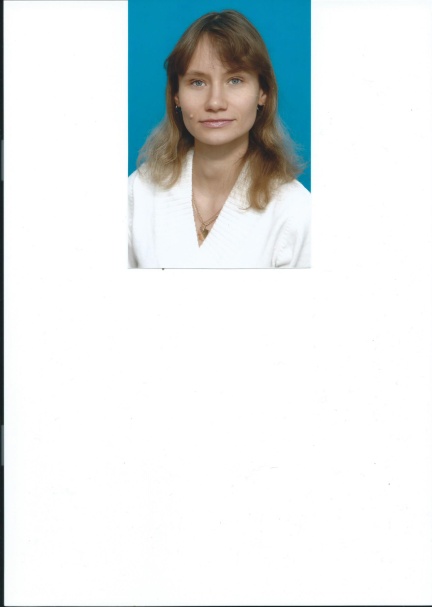 Ступинский м.р.ИщукОльга Владимировна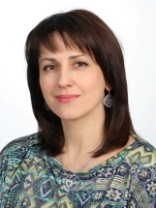 г. БронницыМасловаЕлена Леонидовна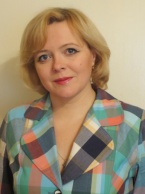 Орехово-Зуевский м.р.Рустамбекова Ирина Борисовна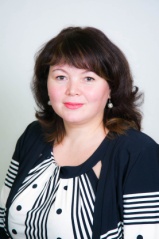 г. ЖуковскийЖидковаЕлена Николаевна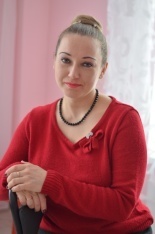 г. ФрязиноКовалева Ольга  Алексеевна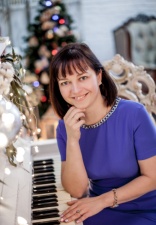 Истринский м.р.Мацкова Светлана Ивановна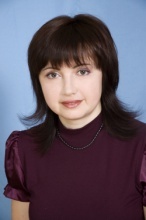 г. ЭлектрогорскРыкова Кристина Анатольевна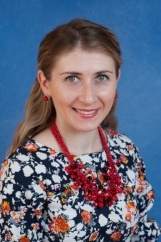 г. КлинЖуравлева Ульяна Николаевна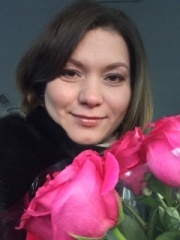 г. РеутовКостюковская Елена Петровна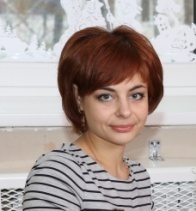 г. КраснознаменскМелконянГоар Владимировна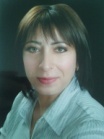 г. ЗвенигородСаенко Александра Геннадьевна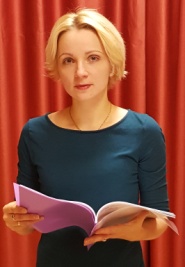 г. КоролевЗавьялова Людмила Анатольевна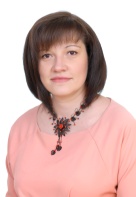 г.Сергиев-ПосадКудрявцева Ольга Васильевна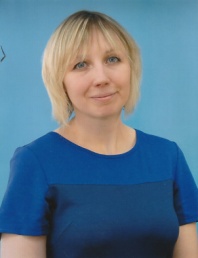 г.о. Павловский ПосадМорева Зинаида Александровна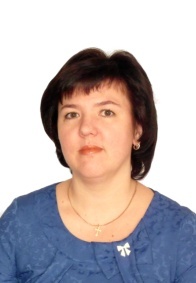 Лотошинский м.р.Сидоренкова Полина Борисовна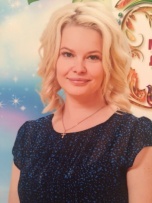 Пушкинский м.р.Загайнова Виктория Анатольевна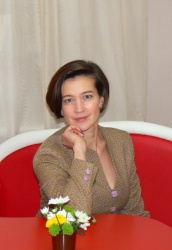 г. ЭлектростальКукушкина Татьяна Александровна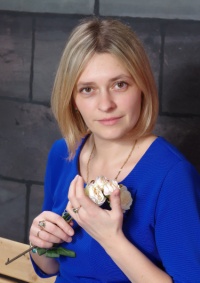 Дзержинский м.р.НижникОльга Александровна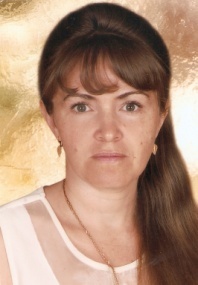 г. ДмитровСлабоус Анастасия Михайловна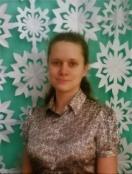 г. ЛыткариноСмирнова Елена Вячеславовна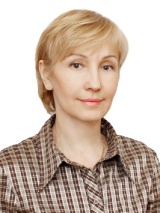 г. ШатураТкаченко Маргарита Юрьевна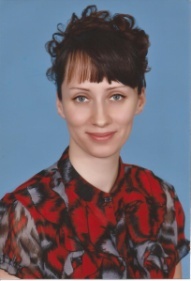 г.о. Лосино-ПетровскийЦойНаталья Николаевна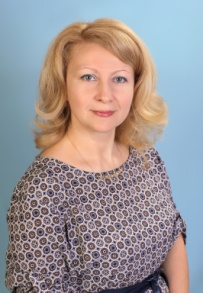 Коломенский м.р.Южанина Ирина Витальевна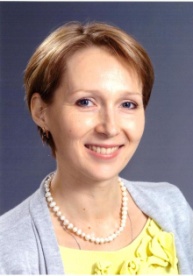 г. МытищиСоколова Светлана Александровна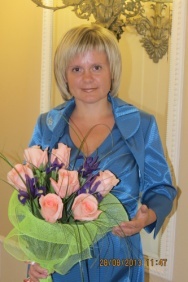 Раменский м.р.УльяницкаяЕлена Анатольевна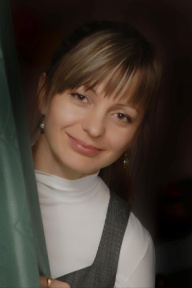 г. БалашихаЦыпинаМария Владимировна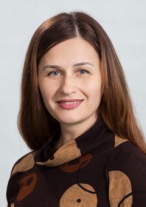 г.ДолгопрудныйСолдаткина Светлана Ивановна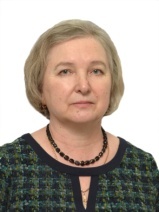 г. ВолоколамскУсанова Наталья Моисеевна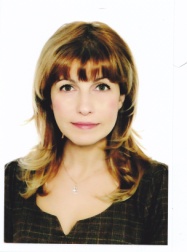 Щелковский м.р.Чайка Алевтина Васильевна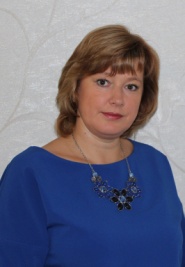 Чеховский м.р.Спирикова Юлия Александровна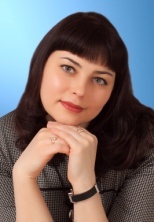 Солнечногорский м.р.УховаИрина Валерьевна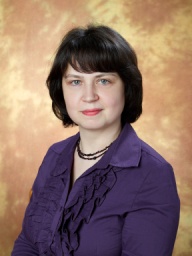 г. ПротвиноЧернухаИрина Алексеевна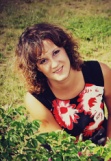 г. КоломнаСпицаНаталья Михайловна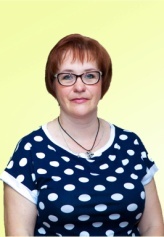 г. ТалдомФонина Анастасия Сергеевна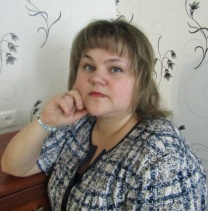 г. РошальЧибезкова Любовь Сергеевна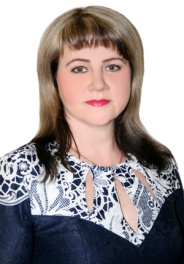 г. ЛуховицыТалагаеваЕлена Степановна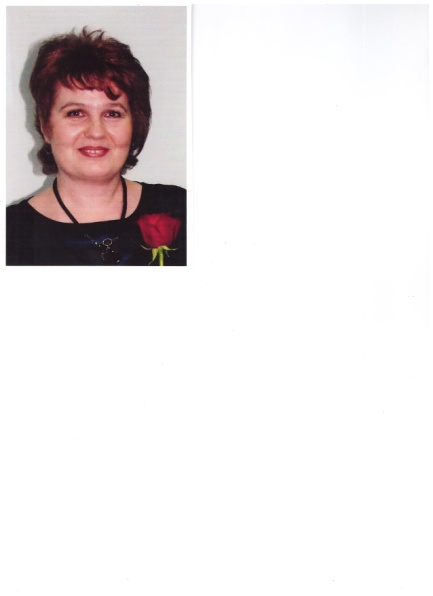 г.о.Орехово-ЗуевоХабароваСветлана Николаевна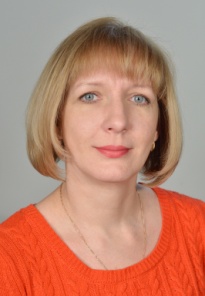 г. КашираШараповаМария Юрьевна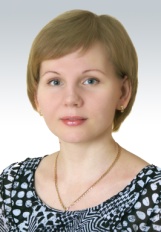 г. ДубнаТерёхинаСветлана Николаевна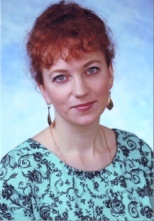 г. МолодежныйЦангариАнна Сергеевна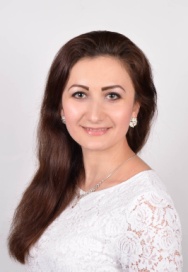 Люберецкий м.р.ШлемкоАнастасия Ивановна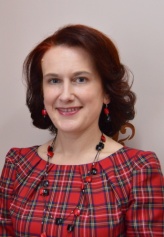 г. Химки